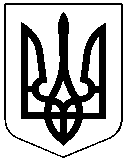 ЧЕРКАСЬКА РАЙОННА РАДАРІШЕННЯ05.08.2020 №46-2/VІІПро внесення змін до «Районної програми «Про організаціюгромадських робіт на 2018-2022 роки»»Відповідно до статті 43  Закону України «Про місцеве самоврядування в Україні», враховуючи клопотання Черкаської районної державної адміністрації від 23.07.2020 №1518/01-41, за погодженням постійної комісії з питань бюджету, фінансів, інвестиційної політики та соціального забезпечення, президії районна радаВИРІШИЛА:Внести зміни до «Районної програми «Про організацію громадських робіт на 2018-2022 роки»» (далі – Програма), затвердженої рішенням районної ради від 30.11.2017 №19-9/VІІ (із змінами, внесеними рішенням районної ради від 02.10.2018 №28-9/VІІ), виклавши додаток 2 до Програми «Перелік роботодавців та видів громадських робіт, які будуть проводитись у 2018-2022 роках за кошти районного бюджету та Фонду загальнообов’язкового державного соціального страхування України на випадок безробіття» у новій редакції, що додається.Контроль за виконанням Програми продовжити управлінню праці та соціального захисту населення Черкаської районної державної адміністрації та постійній комісії районної ради з питань бюджету, фінансів, інвестиційної політики та соціального забезпечення.Голова									О.СОБКОДодаток 2 до Програми(в редакції рішення районної ради від 05.08.2020 №46-2/VІІ)Перелік роботодавців та видів громадських робіт, які будуть проводитись у 2018-2022 роках за кошти районного бюджету та Фонду загальнообов’язкового державного соціального страхування України на випадок безробіття____________________________________Назва підприємства,  установи, організаціїВиди громадських робітУправління праці та соціального захисту населення Черкаської райдержадміністраціїІнформування населення про порядок отримання житлових субсидій та пільг, робота з документацією  Територіальний центр соціального обслуговування (надання соціальних послуг) Черкаського району відповідно до визначеного порядку та умов договоруНадання соціальних послуг особам з інвалідністю;  особам з інвалідністю по зору; учасникам АТО з інвалідністю, сім’ям загиблих учасників АТОТериторіальний центр соціального обслуговування (надання соціальних послуг) Черкаського району відповідно до визначеного порядку та умов договоруКур’єрська доставка товарів першої необхідності людям похилого вікуТериторіальний центр соціального обслуговування (надання соціальних послуг) Черкаського району відповідно до визначеного порядку та умов договоруВиготовлення засобів індивідуального захисту від інфекційних захворювань